Parks and Recreation DirectorCity of franklin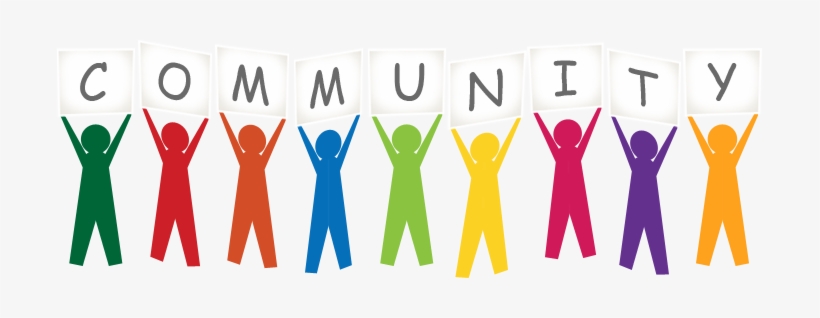 Job Descriptions and RequirementsThis position is responsible for planning, directing, coordinating; and supervising parks and recreation programs, services, and staff.  Work is performed under the general supervision of the City Manager.  The major duties of this job include, but are not limited to: planning, directing, coordinating, and supervising parks and recreation programs, services, and staff including full-time, part-time, and summer personnel; setting the Department vision and creating a positive image of the Department and handles public information matters; planning, organizing, promoting, and directing comprehensive city-wide athletic, parks, and recreational programs for all age groups; etc.  The minimum qualifications for this positions include:  knowledge and level of competency commonly associated with the completion of a baccalaureate degree or any combination of related experience in a course of study related to the given occupational field, experience sufficient to thoroughly understand the diverse objectives and functions of the subunits in the division/department in order to direct and coordinate work within the division/department, usually interpreted to require three to five years of related experience, and a possession of or ability to readily obtain a valid driver's license issued by the State of Virginia for the type of vehicle or equipment operated.  Minimum salary $59,526.  For more information about this job use the contact information found on the right! The full description and requirements for the position are found in the link below the ad on the City’s webpage.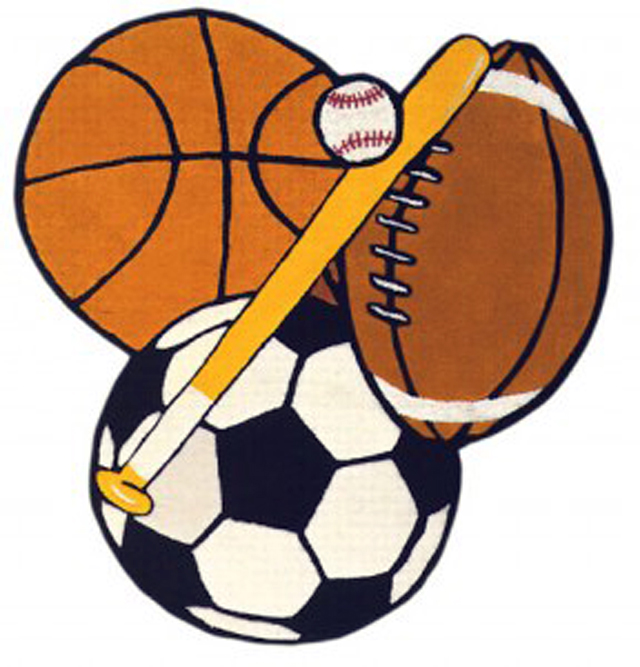 Telephone: (757)562-8561Office: 207 West Second Avenue Franklin, VA 23851Email: info@franklinva.com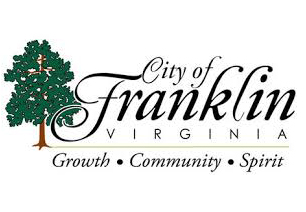 